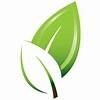    Authorization To Disclose Confidential InformationClient Information Client Last Name:__________________________ First Name: _______________________________DOB:___/___/____ Client’s Address:_______________________________________________Phone Number: ______________________________________________ Email Address:_______________________________________________ Recipient Information I, _________________________, do hereby authorize HEAD FAMILY COUNSELING CENTRE to release a copy of my mental health information to the person or facility below. Name of person/facility to receive medical information: ___________________________________________________________________ Phone: ________________________ Address (If applicable):_________________________________________________ Date of Authorization: ___/___/______ Authorization to expire on ___/___/______ or upon the happening of the following event: _______________________________________________________________ Information to be Released: _______________________________________________Authorization and Signature I authorize the release of my confidential protected health information, as described in my directions above. _____ (Initial)I understand that this authorization is voluntary. _____ (Initial)I understand I can revoke my consent at any time to prevent further information from being shared but this may not apply to information already shared. _____ (Initial)I understand that once the information is delivered to the recipient, Head Family Counseling Centre is not liable for the recipient's disclosure of this protected information. _____ (Initial)_________________________________________ ___________________ Signature 							Date 